Приложениек письму минтруда областиот __________ №______ПАСПОРТорганизации отдыха и оздоровления детейМБОУ Михайловская СОШ № 15(наименование организации)по состоянию на «1» апреля  2019 г.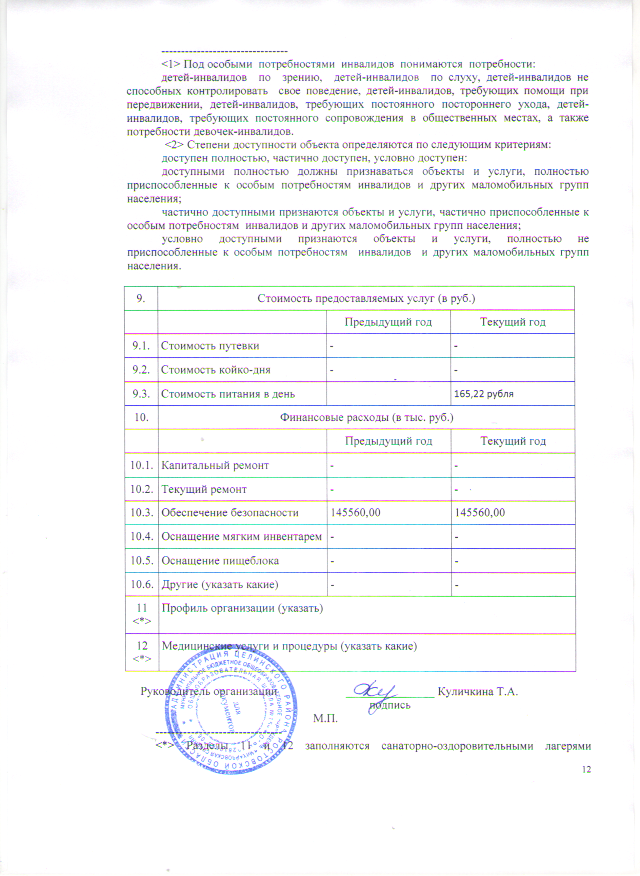 1. Общие сведения об организации отдыха и оздоровления детей и подростков1. Общие сведения об организации отдыха и оздоровления детей и подростков1. Общие сведения об организации отдыха и оздоровления детей и подростков1. Общие сведения об организации отдыха и оздоровления детей и подростков1. Общие сведения об организации отдыха и оздоровления детей и подростков1. Общие сведения об организации отдыха и оздоровления детей и подростков1. Общие сведения об организации отдыха и оздоровления детей и подростков1. Общие сведения об организации отдыха и оздоровления детей и подростков1. Общие сведения об организации отдыха и оздоровления детей и подростков1. Общие сведения об организации отдыха и оздоровления детей и подростков1. Общие сведения об организации отдыха и оздоровления детей и подростков1. Общие сведения об организации отдыха и оздоровления детей и подростков1. Общие сведения об организации отдыха и оздоровления детей и подростков1. Общие сведения об организации отдыха и оздоровления детей и подростков1. Общие сведения об организации отдыха и оздоровления детей и подростков1.1.Полное наименование организации отдыха и оздоровления детей и подростков (далее - организация) без сокращений (включая организационно-правовую форму), идентификационный номер налогоплательщикаПолное наименование организации отдыха и оздоровления детей и подростков (далее - организация) без сокращений (включая организационно-правовую форму), идентификационный номер налогоплательщикаМуниципальное бюджетное общеобразовательное учреждение «Михайловская средняя общеобразовательная школа № 15»,                 ИНН 6136007798Муниципальное бюджетное общеобразовательное учреждение «Михайловская средняя общеобразовательная школа № 15»,                 ИНН 6136007798Муниципальное бюджетное общеобразовательное учреждение «Михайловская средняя общеобразовательная школа № 15»,                 ИНН 6136007798Муниципальное бюджетное общеобразовательное учреждение «Михайловская средняя общеобразовательная школа № 15»,                 ИНН 6136007798Муниципальное бюджетное общеобразовательное учреждение «Михайловская средняя общеобразовательная школа № 15»,                 ИНН 6136007798Муниципальное бюджетное общеобразовательное учреждение «Михайловская средняя общеобразовательная школа № 15»,                 ИНН 6136007798Муниципальное бюджетное общеобразовательное учреждение «Михайловская средняя общеобразовательная школа № 15»,                 ИНН 6136007798Муниципальное бюджетное общеобразовательное учреждение «Михайловская средняя общеобразовательная школа № 15»,                 ИНН 6136007798Муниципальное бюджетное общеобразовательное учреждение «Михайловская средняя общеобразовательная школа № 15»,                 ИНН 6136007798Муниципальное бюджетное общеобразовательное учреждение «Михайловская средняя общеобразовательная школа № 15»,                 ИНН 6136007798Муниципальное бюджетное общеобразовательное учреждение «Михайловская средняя общеобразовательная школа № 15»,                 ИНН 6136007798Муниципальное бюджетное общеобразовательное учреждение «Михайловская средняя общеобразовательная школа № 15»,                 ИНН 61360077981.2.Юридический адресЮридический адрес347772, Ростовская область, Целинский район,    с. Михайловка, ул. Мира 12.347772, Ростовская область, Целинский район,    с. Михайловка, ул. Мира 12.347772, Ростовская область, Целинский район,    с. Михайловка, ул. Мира 12.347772, Ростовская область, Целинский район,    с. Михайловка, ул. Мира 12.347772, Ростовская область, Целинский район,    с. Михайловка, ул. Мира 12.347772, Ростовская область, Целинский район,    с. Михайловка, ул. Мира 12.347772, Ростовская область, Целинский район,    с. Михайловка, ул. Мира 12.347772, Ростовская область, Целинский район,    с. Михайловка, ул. Мира 12.347772, Ростовская область, Целинский район,    с. Михайловка, ул. Мира 12.347772, Ростовская область, Целинский район,    с. Михайловка, ул. Мира 12.347772, Ростовская область, Целинский район,    с. Михайловка, ул. Мира 12.347772, Ростовская область, Целинский район,    с. Михайловка, ул. Мира 12.1.3Фактический адрес местонахождения, телефон, факс, адреса электронной почты и интернет-страницыФактический адрес местонахождения, телефон, факс, адреса электронной почты и интернет-страницы347772, Ростовская область, Целинский район, с. Михайловка, ул. Мира 12.тел. 8(86371) 9-31-42,  e-mail: school151960@mail.ru, сош15.рф347772, Ростовская область, Целинский район, с. Михайловка, ул. Мира 12.тел. 8(86371) 9-31-42,  e-mail: school151960@mail.ru, сош15.рф347772, Ростовская область, Целинский район, с. Михайловка, ул. Мира 12.тел. 8(86371) 9-31-42,  e-mail: school151960@mail.ru, сош15.рф347772, Ростовская область, Целинский район, с. Михайловка, ул. Мира 12.тел. 8(86371) 9-31-42,  e-mail: school151960@mail.ru, сош15.рф347772, Ростовская область, Целинский район, с. Михайловка, ул. Мира 12.тел. 8(86371) 9-31-42,  e-mail: school151960@mail.ru, сош15.рф347772, Ростовская область, Целинский район, с. Михайловка, ул. Мира 12.тел. 8(86371) 9-31-42,  e-mail: school151960@mail.ru, сош15.рф347772, Ростовская область, Целинский район, с. Михайловка, ул. Мира 12.тел. 8(86371) 9-31-42,  e-mail: school151960@mail.ru, сош15.рф347772, Ростовская область, Целинский район, с. Михайловка, ул. Мира 12.тел. 8(86371) 9-31-42,  e-mail: school151960@mail.ru, сош15.рф347772, Ростовская область, Целинский район, с. Михайловка, ул. Мира 12.тел. 8(86371) 9-31-42,  e-mail: school151960@mail.ru, сош15.рф347772, Ростовская область, Целинский район, с. Михайловка, ул. Мира 12.тел. 8(86371) 9-31-42,  e-mail: school151960@mail.ru, сош15.рф347772, Ростовская область, Целинский район, с. Михайловка, ул. Мира 12.тел. 8(86371) 9-31-42,  e-mail: school151960@mail.ru, сош15.рф347772, Ростовская область, Целинский район, с. Михайловка, ул. Мира 12.тел. 8(86371) 9-31-42,  e-mail: school151960@mail.ru, сош15.рф1.4Удаленность от ближайшего населенного пункта, расстояние до него от организации (в км)Удаленность от ближайшего населенного пункта, расстояние до него от организации (в км)1.5Учредитель организации (полное наименование):Учредитель организации (полное наименование):Администрация  Целинского  районаАдминистрация  Целинского  районаАдминистрация  Целинского  районаАдминистрация  Целинского  районаАдминистрация  Целинского  районаАдминистрация  Целинского  районаАдминистрация  Целинского  районаАдминистрация  Целинского  районаАдминистрация  Целинского  районаАдминистрация  Целинского  районаАдминистрация  Целинского  районаАдминистрация  Целинского  района- адрес- адреспос. Целина, ул. 2-я линия, 105пос. Целина, ул. 2-я линия, 105пос. Целина, ул. 2-я линия, 105пос. Целина, ул. 2-я линия, 105пос. Целина, ул. 2-я линия, 105пос. Целина, ул. 2-я линия, 105пос. Целина, ул. 2-я линия, 105пос. Целина, ул. 2-я линия, 105пос. Целина, ул. 2-я линия, 105пос. Целина, ул. 2-я линия, 105пос. Целина, ул. 2-я линия, 105пос. Целина, ул. 2-я линия, 105- контактный телефон- контактный телефон8( 86371)  9-16-058( 86371)  9-16-058( 86371)  9-16-058( 86371)  9-16-058( 86371)  9-16-058( 86371)  9-16-058( 86371)  9-16-058( 86371)  9-16-058( 86371)  9-16-058( 86371)  9-16-058( 86371)  9-16-058( 86371)  9-16-05- Ф.И.О. руководителя (без сокращений)- Ф.И.О. руководителя (без сокращений)Сорокин Борис Николаевич Сорокин Борис Николаевич Сорокин Борис Николаевич Сорокин Борис Николаевич Сорокин Борис Николаевич Сорокин Борис Николаевич Сорокин Борис Николаевич Сорокин Борис Николаевич Сорокин Борис Николаевич Сорокин Борис Николаевич Сорокин Борис Николаевич Сорокин Борис Николаевич 1.6Собственник организации (полное имя/наименование):Собственник организации (полное имя/наименование): Администрация Целинского  района Администрация Целинского  района Администрация Целинского  района Администрация Целинского  района Администрация Целинского  района Администрация Целинского  района Администрация Целинского  района Администрация Целинского  района Администрация Целинского  района Администрация Целинского  района Администрация Целинского  района Администрация Целинского  района- адрес- адреспоселок Целина, ул. 2-я линия, 105поселок Целина, ул. 2-я линия, 105поселок Целина, ул. 2-я линия, 105поселок Целина, ул. 2-я линия, 105поселок Целина, ул. 2-я линия, 105поселок Целина, ул. 2-я линия, 105поселок Целина, ул. 2-я линия, 105поселок Целина, ул. 2-я линия, 105поселок Целина, ул. 2-я линия, 105поселок Целина, ул. 2-я линия, 105поселок Целина, ул. 2-я линия, 105поселок Целина, ул. 2-я линия, 105- контактный телефон- контактный телефон8 (886371) 9-16-058 (886371) 9-16-058 (886371) 9-16-058 (886371) 9-16-058 (886371) 9-16-058 (886371) 9-16-058 (886371) 9-16-058 (886371) 9-16-058 (886371) 9-16-058 (886371) 9-16-058 (886371) 9-16-058 (886371) 9-16-05- Ф.И.О. руководителя (без сокращений)- Ф.И.О. руководителя (без сокращений)Сорокин Борис Николаевич Сорокин Борис Николаевич Сорокин Борис Николаевич Сорокин Борис Николаевич Сорокин Борис Николаевич Сорокин Борис Николаевич Сорокин Борис Николаевич Сорокин Борис Николаевич Сорокин Борис Николаевич Сорокин Борис Николаевич Сорокин Борис Николаевич Сорокин Борис Николаевич 1.7Руководитель организацииРуководитель организации- Ф.И.О. (без сокращений)- Ф.И.О. (без сокращений)Куличкина Татьяна АлександровнаКуличкина Татьяна АлександровнаКуличкина Татьяна АлександровнаКуличкина Татьяна АлександровнаКуличкина Татьяна АлександровнаКуличкина Татьяна АлександровнаКуличкина Татьяна АлександровнаКуличкина Татьяна АлександровнаКуличкина Татьяна АлександровнаКуличкина Татьяна АлександровнаКуличкина Татьяна АлександровнаКуличкина Татьяна Александровна- образование- образованиевысшеевысшеевысшеевысшеевысшеевысшеевысшеевысшеевысшеевысшеевысшеевысшее- стаж работы в данной должности- стаж работы в данной должности13 лет13 лет13 лет13 лет13 лет13 лет13 лет13 лет13 лет13 лет13 лет13 лет- контактный телефон- контактный телефон8(86371) 9-31-428(86371) 9-31-428(86371) 9-31-428(86371) 9-31-428(86371) 9-31-428(86371) 9-31-428(86371) 9-31-428(86371) 9-31-428(86371) 9-31-428(86371) 9-31-428(86371) 9-31-428(86371) 9-31-421.8Тип организации, в том числе:Тип организации, в том числе:- загородный оздоровительный лагерь- загородный оздоровительный лагерь------------- санаторно-оздоровительный лагерь круглогодичного действия- санаторно-оздоровительный лагерь круглогодичного действия------------- оздоровительный лагерь с дневным пребыванием детей- оздоровительный лагерь с дневным пребыванием детейоздоровительный лагерь с дневным пребыванием детейоздоровительный лагерь с дневным пребыванием детейоздоровительный лагерь с дневным пребыванием детейоздоровительный лагерь с дневным пребыванием детейоздоровительный лагерь с дневным пребыванием детейоздоровительный лагерь с дневным пребыванием детейоздоровительный лагерь с дневным пребыванием детейоздоровительный лагерь с дневным пребыванием детейоздоровительный лагерь с дневным пребыванием детейоздоровительный лагерь с дневным пребыванием детейоздоровительный лагерь с дневным пребыванием детейоздоровительный лагерь с дневным пребыванием детей- специализированный (профильный) лагерь (указать профиль)- специализированный (профильный) лагерь (указать профиль)------------- оздоровительно-образовательный центр- оздоровительно-образовательный центр------------- иная организация отдыха и оздоровления детей (уточнить какая)- иная организация отдыха и оздоровления детей (уточнить какая)------------1.9.Документ, на основании которого действует организация (устав, положение)Документ, на основании которого действует организация (устав, положение)ПоложениеПоложениеПоложениеПоложениеПоложениеПоложениеПоложениеПоложениеПоложениеПоложениеПоложениеПоложение1.10Год ввода организации в эксплуатациюГод ввода организации в эксплуатацию1968196819681968196819681968196819681968196819681.11Период функционирования организации (круглогодично, сезонно)Период функционирования организации (круглогодично, сезонно)сезонносезонносезонносезонносезонносезонносезонносезонносезонносезонносезонносезонно1.12Проектная мощность организации (какое количество детей и подростков может принять одновременно)Проектная мощность организации (какое количество детей и подростков может принять одновременно)4040404040404040404040401.13Наличие проекта организацииНаличие проекта организации++++++++++++1.14Год последнего ремонта, в том числе:Год последнего ремонта, в том числе:- капитальный- капитальный- текущий- текущий2018201820182018201820182018201820182018201820181.15Количество сменКоличество смен1111111111111.16Длительность сменДлительность смен18 дней18 дней18 дней18 дней18 дней18 дней18 дней18 дней18 дней18 дней18 дней18 дней1.17Загрузка по сменам (количество детей):Загрузка по сменам (количество детей):- 1-я смена- 1-я смена404040404040404040404040- 2-я смена- 2-я смена------------- 3-я смена- 3-я смена------------- 4-я смена- 4-я смена------------- загрузка в межканикулярный период- загрузка в межканикулярный период------------1.18Возраст детей и подростков, принимаемых организацией на отдых и оздоровлениеВозраст детей и подростков, принимаемых организацией на отдых и оздоровление7-157-157-157-157-157-157-157-157-157-157-157-151.19Здания и сооружения нежилого назначения:Здания и сооружения нежилого назначения:Здания и сооружения нежилого назначения:Здания и сооружения нежилого назначения:Здания и сооружения нежилого назначения:Здания и сооружения нежилого назначения:Здания и сооружения нежилого назначения:Здания и сооружения нежилого назначения:Здания и сооружения нежилого назначения:Здания и сооружения нежилого назначения:Здания и сооружения нежилого назначения:Здания и сооружения нежилого назначения:Здания и сооружения нежилого назначения:Здания и сооружения нежилого назначения:Количество, этажностьКоличество, этажностьгод постройкигод постройкиПлощадь (кв. м)Площадь (кв. м)Площадь (кв. м)степень износа (в %)степень износа (в %)степень износа (в %)на какое количество детей рассчитанона какое количество детей рассчитаноГод последнего капитального ремонтаГод последнего капитального ремонта1.20Наличие автотранспорта на балансе (количество единиц, марки), в том числе:Наличие автотранспорта на балансе (количество единиц, марки), в том числе:- автобусы- автобусы2 ед./ ПАЗ 32053-70, ГАЗ 322121.2 ед./ ПАЗ 32053-70, ГАЗ 322121.2 ед./ ПАЗ 32053-70, ГАЗ 322121.2 ед./ ПАЗ 32053-70, ГАЗ 322121.2 ед./ ПАЗ 32053-70, ГАЗ 322121.2 ед./ ПАЗ 32053-70, ГАЗ 322121.2 ед./ ПАЗ 32053-70, ГАЗ 322121.2 ед./ ПАЗ 32053-70, ГАЗ 322121.2 ед./ ПАЗ 32053-70, ГАЗ 322121.2 ед./ ПАЗ 32053-70, ГАЗ 322121.2 ед./ ПАЗ 32053-70, ГАЗ 322121.2 ед./ ПАЗ 32053-70, ГАЗ 322121.- микроавтобусы- микроавтобусы------------- автотранспорт коммунального назначения- автотранспорт коммунального назначения------------1.21Территория:Территория:- общая площадь земельного участка (га)- общая площадь земельного участка (га)1,38 га1,38 га1,38 га1,38 га1,38 га1,38 га1,38 га1,38 га1,38 га1,38 га1,38 га1,38 га- площадь озеленения (га)- площадь озеленения (га)0,40,40,40,40,40,40,40,40,40,40,40,4- наличие насаждений на территории- наличие насаждений на территории++++++++++++- соответствие территории лагеря требованиям надзорных и контрольных органов (при наличии запрещающих предписаний, указать причины)- соответствие территории лагеря требованиям надзорных и контрольных органов (при наличии запрещающих предписаний, указать причины)соответствуетсоответствуетсоответствуетсоответствуетсоответствуетсоответствуетсоответствуетсоответствуетсоответствуетсоответствуетсоответствуетсоответствует- наличие плана территории организации- наличие плана территории организации++++++++++++1.22Наличие водного объекта, в том числе его удаленность от территории лагеря:Наличие водного объекта, в том числе его удаленность от территории лагеря:------------- бассейн- бассейн------------- пруд- пруд------------- река- река------------- озеро- озеро------------- водохранилище- водохранилище------------- море- море------------1.23Наличие оборудованного пляжа, в том числе:Наличие оборудованного пляжа, в том числе:------------- наличие ограждения в зоне купания- наличие ограждения в зоне купания------------- оснащение зоны купания (наличие спасательных и медицинских постов, спасательных средств)- оснащение зоны купания (наличие спасательных и медицинских постов, спасательных средств)------------- наличие душевой- наличие душевой------------- наличие туалета- наличие туалета------------- наличие кабин для переодевания- наличие кабин для переодевания------------- наличие навесов от солнца- наличие навесов от солнца------------- наличие пункта медицинской помощи- наличие пункта медицинской помощи------------- наличие поста службы спасения- наличие поста службы спасения------------1.24Обеспечение мерами пожарной и антитеррористической безопасности, в том числе:Обеспечение мерами пожарной и антитеррористической безопасности, в том числе:- ограждение (указать какое)- ограждение (указать какое)металлическое, сплошноеметаллическое, сплошноеметаллическое, сплошноеметаллическое, сплошноеметаллическое, сплошноеметаллическое, сплошноеметаллическое, сплошноеметаллическое, сплошноеметаллическое, сплошноеметаллическое, сплошноеметаллическое, сплошноеметаллическое, сплошное- охрана- охранаКруглосуточно (в рабочее время – уборщик служебных помещений, в ночное время - сторож)Круглосуточно (в рабочее время – уборщик служебных помещений, в ночное время - сторож)Круглосуточно (в рабочее время – уборщик служебных помещений, в ночное время - сторож)Круглосуточно (в рабочее время – уборщик служебных помещений, в ночное время - сторож)Круглосуточно (в рабочее время – уборщик служебных помещений, в ночное время - сторож)Круглосуточно (в рабочее время – уборщик служебных помещений, в ночное время - сторож)Круглосуточно (в рабочее время – уборщик служебных помещений, в ночное время - сторож)Круглосуточно (в рабочее время – уборщик служебных помещений, в ночное время - сторож)Круглосуточно (в рабочее время – уборщик служебных помещений, в ночное время - сторож)Круглосуточно (в рабочее время – уборщик служебных помещений, в ночное время - сторож)Круглосуточно (в рабочее время – уборщик служебных помещений, в ночное время - сторож)Круглосуточно (в рабочее время – уборщик служебных помещений, в ночное время - сторож)- организация пропускного режима- организация пропускного режима++++++++++++- наличие кнопки тревожной сигнализации (КТС)- наличие кнопки тревожной сигнализации (КТС)++++++++++++- наличие автоматической пожарной сигнализация (АПС) с выводом сигнала на пульт пожарной части- наличие автоматической пожарной сигнализация (АПС) с выводом сигнала на пульт пожарной части++++++++++++- наличие системы оповещения и управления эвакуацией людей- наличие системы оповещения и управления эвакуацией людей++++++++++++- укомплектованность первичными средствами пожаротушения- укомплектованность первичными средствами пожаротушения++++++++++++- наличие источников наружного противопожарного водоснабжения (противопожарных водоемов), отвечающих установленным требованиям пожарной безопасности- наличие источников наружного противопожарного водоснабжения (противопожарных водоемов), отвечающих установленным требованиям пожарной безопасности++++++++++++2.Сведения о штатной численности организацииСведения о штатной численности организацииСведения о штатной численности организацииСведения о штатной численности организацииСведения о штатной численности организацииСведения о штатной численности организацииСведения о штатной численности организацииСведения о штатной численности организацииСведения о штатной численности организацииСведения о штатной численности организацииСведения о штатной численности организацииСведения о штатной численности организацииСведения о штатной численности организацииСведения о штатной численности организацииКоличество (чел.)Количество (чел.)Количество (чел.)Количество (чел.)Образовательный уровеньОбразовательный уровеньОбразовательный уровеньОбразовательный уровеньОбразовательный уровеньОбразовательный уровеньОбразовательный уровеньОбразовательный уровеньОбразовательный уровеньпо штатупо штатув наличиив наличииВысшееВысшееВысшееВысшеесредне-специальноесредне-специальноесредне-специальноесреднеесреднееШтатная численность организации, в том числе:1010101099991112.1.Педагогические работники11111111101010101112.2.Медицинские работники----2.3.Работники пищеблока2222----111112.4.Административно-хозяйственный персонал222222222.5.Другие (указать какие)уборщик с/п- 2уборщик с/п- 222----2223.Сведения об условиях размещения детей и подростковСведения об условиях размещения детей и подростковСведения об условиях размещения детей и подростковСведения об условиях размещения детей и подростковСведения об условиях размещения детей и подростковСведения об условиях размещения детей и подростковСведения об условиях размещения детей и подростковСведения об условиях размещения детей и подростковСведения об условиях размещения детей и подростковСведения об условиях размещения детей и подростковСведения об условиях размещения детей и подростковСведения об условиях размещения детей и подростковСведения об условиях размещения детей и подростковСведения об условиях размещения детей и подростковХарактеристика помещенийСпальные помещения (по числу этажей и помещений)Спальные помещения (по числу этажей и помещений)Спальные помещения (по числу этажей и помещений)Спальные помещения (по числу этажей и помещений)Спальные помещения (по числу этажей и помещений)Спальные помещения (по числу этажей и помещений)Спальные помещения (по числу этажей и помещений)Спальные помещения (по числу этажей и помещений)Спальные помещения (по числу этажей и помещений)Спальные помещения (по числу этажей и помещений)Спальные помещения (по числу этажей и помещений)Спальные помещения (по числу этажей и помещений)Спальные помещения (по числу этажей и помещений)1 этаж1 этаж1 этаж1 этаж2 этаж2 этаж2 этаж2 этаж2 этаж2 этаж2 этаж2 этаж2 этаж- номер спального помещения (строка разбивается по количеству помещений)N 1N 1N 2N 2N 1N 1N 1N 1N 2N 2N 2N 3N 3- площадь спального помещения (в м2)-------------- высота спального помещения (в метрах)-------------- количество коек (шт.)-------------- год последнего ремонта, в том числе:-------------- капитальный-------------- текущий-------------- наличие горячего водоснабжения (на этаже), в том числе:-------------- централизованное-------------- децентрализованное-------------- наличие холодного водоснабжения (на этаже, в том числе):++- централизованное++- децентрализованное-------------- наличие сушилок для одежды и обуви-------------- количество кранов в умывальнике (на этаже)66------------ количество очков в туалете (на этаже)66------------ наличие комнаты личной гигиены-------------- наличие камеры хранения личных вещей детей-------------4.Обеспеченность физкультурно-оздоровительными сооружениями, площадками для:Обеспеченность физкультурно-оздоровительными сооружениями, площадками для:Обеспеченность физкультурно-оздоровительными сооружениями, площадками для:Обеспеченность физкультурно-оздоровительными сооружениями, площадками для:Обеспеченность физкультурно-оздоровительными сооружениями, площадками для:Обеспеченность физкультурно-оздоровительными сооружениями, площадками для:Обеспеченность физкультурно-оздоровительными сооружениями, площадками для:Обеспеченность физкультурно-оздоровительными сооружениями, площадками для:Обеспеченность физкультурно-оздоровительными сооружениями, площадками для:Обеспеченность физкультурно-оздоровительными сооружениями, площадками для:Обеспеченность физкультурно-оздоровительными сооружениями, площадками для:Обеспеченность физкультурно-оздоровительными сооружениями, площадками для:Обеспеченность физкультурно-оздоровительными сооружениями, площадками для:Обеспеченность физкультурно-оздоровительными сооружениями, площадками для:Год постройкиГод постройкиПлощадь (кв. м)Площадь (кв. м)Степень износа (в %)Степень износа (в %)Степень износа (в %)Степень износа (в %)На какое количество детей рассчитаноНа какое количество детей рассчитаноНа какое количество детей рассчитаноГод последнего капитального ремонтаГод последнего капитального ремонта- волейбола19681968162162----121212--- баскетбола-------------- бадминтона-------------- настольного тенниса-------------- прыжков в длину, высоту-------------- беговая дорожка-------------- футбольное поле-------------- бассейн-------------- другие (указать какие)-------------5.Обеспеченность объектами культурно-массового назначенияОбеспеченность объектами культурно-массового назначенияОбеспеченность объектами культурно-массового назначенияОбеспеченность объектами культурно-массового назначенияОбеспеченность объектами культурно-массового назначенияОбеспеченность объектами культурно-массового назначенияОбеспеченность объектами культурно-массового назначенияОбеспеченность объектами культурно-массового назначенияОбеспеченность объектами культурно-массового назначенияОбеспеченность объектами культурно-массового назначенияОбеспеченность объектами культурно-массового назначенияОбеспеченность объектами культурно-массового назначенияОбеспеченность объектами культурно-массового назначенияОбеспеченность объектами культурно-массового назначения- кинозал (количество мест)- кинозал (количество мест)- кинозал (количество мест)- кинозал (количество мест)- кинозал (количество мест)---------- библиотека (количество мест в читальном зале)- библиотека (количество мест в читальном зале)- библиотека (количество мест в читальном зале)- библиотека (количество мест в читальном зале)- библиотека (количество мест в читальном зале)+/15+/15+/15+/15+/15+/15+/15+/15+/15- игровые комнаты, помещения для работы кружков (указать какие и их количество)- игровые комнаты, помещения для работы кружков (указать какие и их количество)- игровые комнаты, помещения для работы кружков (указать какие и их количество)- игровые комнаты, помещения для работы кружков (указать какие и их количество)- игровые комнаты, помещения для работы кружков (указать какие и их количество)Классные комнаты / 2Классные комнаты / 2Классные комнаты / 2Классные комнаты / 2Классные комнаты / 2Классные комнаты / 2Классные комнаты / 2Классные комнаты / 2Классные комнаты / 2- актовый зал (крытая эстрада), количество посадочных мест- актовый зал (крытая эстрада), количество посадочных мест- актовый зал (крытая эстрада), количество посадочных мест- актовый зал (крытая эстрада), количество посадочных мест- актовый зал (крытая эстрада), количество посадочных мест+/60+/60+/60+/60+/60+/60+/60+/60+/60- летняя эстрада (открытая площадка)- летняя эстрада (открытая площадка)- летняя эстрада (открытая площадка)- летняя эстрада (открытая площадка)- летняя эстрада (открытая площадка)---------- наличие аттракционов- наличие аттракционов- наличие аттракционов- наличие аттракционов- наличие аттракционов---------- наличие необходимой литературы, игр, инвентаря, оборудования, снаряжения для организации досуга в соответствии с возрастом детей и подростков, в том числе компьютерной техники- наличие необходимой литературы, игр, инвентаря, оборудования, снаряжения для организации досуга в соответствии с возрастом детей и подростков, в том числе компьютерной техники- наличие необходимой литературы, игр, инвентаря, оборудования, снаряжения для организации досуга в соответствии с возрастом детей и подростков, в том числе компьютерной техники- наличие необходимой литературы, игр, инвентаря, оборудования, снаряжения для организации досуга в соответствии с возрастом детей и подростков, в том числе компьютерной техники- наличие необходимой литературы, игр, инвентаря, оборудования, снаряжения для организации досуга в соответствии с возрастом детей и подростков, в том числе компьютерной техники+++++++++6.Обеспеченность объектами медицинского назначенияОбеспеченность объектами медицинского назначенияОбеспеченность объектами медицинского назначенияОбеспеченность объектами медицинского назначенияОбеспеченность объектами медицинского назначенияОбеспеченность объектами медицинского назначенияОбеспеченность объектами медицинского назначенияОбеспеченность объектами медицинского назначенияОбеспеченность объектами медицинского назначенияОбеспеченность объектами медицинского назначенияОбеспеченность объектами медицинского назначенияОбеспеченность объектами медицинского назначенияОбеспеченность объектами медицинского назначенияОбеспеченность объектами медицинского назначенияКол-воКол-воПлощадь (кв. м)Площадь (кв. м)Степень износа (в %)Степень износа (в %)Степень износа (в %)Оснащен в соответствии с нормами (да, нет)Оснащен в соответствии с нормами (да, нет)Оснащен в соответствии с нормами (да, нет)Год постройки (ввода в эксплуатацию)Год постройки (ввода в эксплуатацию)Год последнего капитального ремонта6.1.Медицинский пункт- кабинет врача-педиатра-------------- процедурная-------------- комната медицинской сестры1119,119,1---+++19681968-- кабинет зубного врача-------------- туалет с умывальником в шлюзе-------------6.2.Изолятор-------------- палата для капельных инфекций-------------- палата для кишечных инфекций-------------- палата бокса-------------- количество коек в палатахXXXXXXXXXXX- процедурная-------------- буфетная-------------- душевая для больных детей-------------- помещение для обработки и хранения уборочного инвентаря, приготовления дезрастворов-------------- санитарный узел-------------6.3Наличие в организации специализированного санитарного транспортаXXX6.4Другие (указать какие)-------------7.Обеспеченность объектами хозяйственно-бытового назначенияОбеспеченность объектами хозяйственно-бытового назначенияОбеспеченность объектами хозяйственно-бытового назначенияОбеспеченность объектами хозяйственно-бытового назначенияОбеспеченность объектами хозяйственно-бытового назначенияОбеспеченность объектами хозяйственно-бытового назначенияОбеспеченность объектами хозяйственно-бытового назначенияОбеспеченность объектами хозяйственно-бытового назначенияОбеспеченность объектами хозяйственно-бытового назначенияОбеспеченность объектами хозяйственно-бытового назначенияОбеспеченность объектами хозяйственно-бытового назначенияОбеспеченность объектами хозяйственно-бытового назначенияОбеспеченность объектами хозяйственно-бытового назначенияОбеспеченность объектами хозяйственно-бытового назначения7.1.Характеристика банно-прачечного блокаХарактеристика банно-прачечного блокаХарактеристика банно-прачечного блокаКоличественный показательКоличественный показательКоличественный показательКоличественный показательКоличественный показательКоличественный показательКоличественный показательКоличественный показательКоличественный показательКоличественный показательКоличественный показатель- проектная мощность- проектная мощность- проектная мощность------------ год последнего ремонта, в том числе:- год последнего ремонта, в том числе:- год последнего ремонта, в том числе:------------ капитальный- капитальный- капитальный------------ текущий- текущий- текущий------------ наличие горячего водоснабжения, в том числе:- наличие горячего водоснабжения, в том числе:- наличие горячего водоснабжения, в том числе:------------ централизованное- централизованное- централизованное------------ децентрализованное- децентрализованное- децентрализованное------------ наличие холодного водоснабжения, в том числе:- наличие холодного водоснабжения, в том числе:- наличие холодного водоснабжения, в том числе:------------ централизованное- централизованное- централизованное------------ децентрализованное- децентрализованное- децентрализованное------------ количество душевых сеток- количество душевых сеток- количество душевых сеток------------ наличие технологического оборудования прачечной- наличие технологического оборудования прачечной- наличие технологического оборудования прачечной-----------Отсутствует технологическое оборудование (указать какое):Отсутствует технологическое оборудование (указать какое):Отсутствует технологическое оборудование (указать какое):-----------7.2.Сведения о состоянии пищеблокаСведения о состоянии пищеблокаСведения о состоянии пищеблока- проектная мощность- проектная мощность- проектная мощность- год последнего ремонта, в том числе:- год последнего ремонта, в том числе:- год последнего ремонта, в том числе:- капитальный- капитальный- капитальный- косметический- косметический- косметический20182018201820182018201820182018201820182018- количество обеденных залов- количество обеденных залов- количество обеденных залов11111111111- количество посадочных мест- количество посадочных мест- количество посадочных мест6060606060606060606060- количество смен питающихся- количество смен питающихся- количество смен питающихся11111111111- обеспеченность столовой посудой, в %- обеспеченность столовой посудой, в %- обеспеченность столовой посудой, в %100100100100100100100100100100100- обеспеченность кухонной посудой, в %- обеспеченность кухонной посудой, в %- обеспеченность кухонной посудой, в %100100100100100100100100100100100- наличие горячего водоснабжения, в том числе:- наличие горячего водоснабжения, в том числе:- наличие горячего водоснабжения, в том числе:+++++++++++- централизованное- централизованное- централизованное------------ децентрализованное- децентрализованное- децентрализованное+++++++++++- наличие холодного водоснабжения:- наличие холодного водоснабжения:- наличие холодного водоснабжения:+++++++++++- централизованное- централизованное- централизованное+++++++++++- децентрализованное- децентрализованное- децентрализованное------------ технология мытья посуды:- технология мытья посуды:- технология мытья посуды:- наличие посудомоечной машины- наличие посудомоечной машины- наличие посудомоечной машины------------ посудомоечные ванны (количество)- посудомоечные ванны (количество)- посудомоечные ванны (количество)22222222222- наличие производственных помещений (цехов)- наличие производственных помещений (цехов)- наличие производственных помещений (цехов)11111111111- отсутствуют производственные помещения (указать какие):- отсутствуют производственные помещения (указать какие):- отсутствуют производственные помещения (указать какие):---------- наличие технологического оборудования- наличие технологического оборудования- наличие технологического оборудования+++++++++++- отсутствует технологическое оборудование (указать какое):- отсутствует технологическое оборудование (указать какое):- отсутствует технологическое оборудование (указать какое):--------------------- наличие холодильного оборудования:- наличие холодильного оборудования:- наличие холодильного оборудования:+++++++++++- охлаждаемые (низкотемпературные) камеры- охлаждаемые (низкотемпературные) камеры- охлаждаемые (низкотемпературные) камеры------------ бытовые холодильники- бытовые холодильники- бытовые холодильники222222222227.3.Водоснабжение организации (отметить в ячейке)Водоснабжение организации (отметить в ячейке)Централизованное от местного водопроводаЦентрализованное от местного водопроводаЦентрализованное от местного водопроводаЦентрализованное от местного водопроводаЦентрализованное от артскважиныЦентрализованное от артскважиныЦентрализованное от артскважиныЦентрализованное от артскважиныЦентрализованное от артскважиныПривозная (бутилированная) водаПривозная (бутилированная) водаПривозная (бутилированная) вода7.3.Водоснабжение организации (отметить в ячейке)Водоснабжение организации (отметить в ячейке)+++++++7.4.Наличие емкости для запаса воды (в куб. м.)Наличие емкости для запаса воды (в куб. м.)++++++++++++7.5.Горячее водоснабжение: наличие, типГорячее водоснабжение: наличие, тип++++++++++++7.6.КанализацияКанализацияцентрализованнаяцентрализованнаяцентрализованнаяцентрализованнаяцентрализованнаяцентрализованнаявыгребного типавыгребного типавыгребного типавыгребного типавыгребного типавыгребного типа7.6.КанализацияКанализация++++++7.7.Площадки для мусора, их оборудованиеПлощадки для мусора, их оборудование++++++++++++7.8.ГазоснабжениеГазоснабжение++++++++++++8. Основные характеристики доступности организации для лиц с ограниченными возможностями с учетом особых потребностей детей-инвалидов <1>(данный раздел заполняется при наличии в лагере созданных условий доступности, указанных в данном разделе)8. Основные характеристики доступности организации для лиц с ограниченными возможностями с учетом особых потребностей детей-инвалидов <1>(данный раздел заполняется при наличии в лагере созданных условий доступности, указанных в данном разделе)8. Основные характеристики доступности организации для лиц с ограниченными возможностями с учетом особых потребностей детей-инвалидов <1>(данный раздел заполняется при наличии в лагере созданных условий доступности, указанных в данном разделе)8. Основные характеристики доступности организации для лиц с ограниченными возможностями с учетом особых потребностей детей-инвалидов <1>(данный раздел заполняется при наличии в лагере созданных условий доступности, указанных в данном разделе)8. Основные характеристики доступности организации для лиц с ограниченными возможностями с учетом особых потребностей детей-инвалидов <1>(данный раздел заполняется при наличии в лагере созданных условий доступности, указанных в данном разделе)8. Основные характеристики доступности организации для лиц с ограниченными возможностями с учетом особых потребностей детей-инвалидов <1>(данный раздел заполняется при наличии в лагере созданных условий доступности, указанных в данном разделе)8. Основные характеристики доступности организации для лиц с ограниченными возможностями с учетом особых потребностей детей-инвалидов <1>(данный раздел заполняется при наличии в лагере созданных условий доступности, указанных в данном разделе)8. Основные характеристики доступности организации для лиц с ограниченными возможностями с учетом особых потребностей детей-инвалидов <1>(данный раздел заполняется при наличии в лагере созданных условий доступности, указанных в данном разделе)8. Основные характеристики доступности организации для лиц с ограниченными возможностями с учетом особых потребностей детей-инвалидов <1>(данный раздел заполняется при наличии в лагере созданных условий доступности, указанных в данном разделе)8. Основные характеристики доступности организации для лиц с ограниченными возможностями с учетом особых потребностей детей-инвалидов <1>(данный раздел заполняется при наличии в лагере созданных условий доступности, указанных в данном разделе)8. Основные характеристики доступности организации для лиц с ограниченными возможностями с учетом особых потребностей детей-инвалидов <1>(данный раздел заполняется при наличии в лагере созданных условий доступности, указанных в данном разделе)8. Основные характеристики доступности организации для лиц с ограниченными возможностями с учетом особых потребностей детей-инвалидов <1>(данный раздел заполняется при наличии в лагере созданных условий доступности, указанных в данном разделе)8. Основные характеристики доступности организации для лиц с ограниченными возможностями с учетом особых потребностей детей-инвалидов <1>(данный раздел заполняется при наличии в лагере созданных условий доступности, указанных в данном разделе)8. Основные характеристики доступности организации для лиц с ограниченными возможностями с учетом особых потребностей детей-инвалидов <1>(данный раздел заполняется при наличии в лагере созданных условий доступности, указанных в данном разделе)8. Основные характеристики доступности организации для лиц с ограниченными возможностями с учетом особых потребностей детей-инвалидов <1>(данный раздел заполняется при наличии в лагере созданных условий доступности, указанных в данном разделе)8.1.Доступность инфраструктуры организации для лиц с ограниченными возможностями в том числе <2>:Доступность инфраструктуры организации для лиц с ограниченными возможностями в том числе <2>:++++++++++++территориятерритория++++++++++++здания и сооруженияздания и сооружения++++++++++++водные объектыводные объекты____________автотранспортавтотранспорт____________8.2.Наличие профильных групп для детей-инвалидов (по слуху; по зрению; с нарушениями опорно-двигательного аппарата; с задержкой умственного развития) с учетом их особых потребностей:Наличие профильных групп для детей-инвалидов (по слуху; по зрению; с нарушениями опорно-двигательного аппарата; с задержкой умственного развития) с учетом их особых потребностей:____________количество групп (с указанием профиля)количество групп (с указанием профиля)------------8.3.Наличие квалифицированных специалистов по работе с детьми-инвалидами (по слуху; по зрению; с нарушениями опорно-двигательного аппарата; с задержкой умственного развития) с учетом особых потребностей детей инвалидов:Наличие квалифицированных специалистов по работе с детьми-инвалидами (по слуху; по зрению; с нарушениями опорно-двигательного аппарата; с задержкой умственного развития) с учетом особых потребностей детей инвалидов:____________численностьчисленность____________профиль работы (направление)профиль работы (направление)____________8.4.Наличие возможности организации совместного отдыха детей-инвалидов и их родителейНаличие возможности организации совместного отдыха детей-инвалидов и их родителей____________8.5.Доступность информации (наличие специализированной литературы для слабовидящих, наличие сурдопереводчиков для слабослышащих) и др.Доступность информации (наличие специализированной литературы для слабовидящих, наличие сурдопереводчиков для слабослышащих) и др.____________